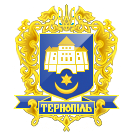 Тернопільська міська радаПОСТІЙНА КОМІСІЯз питань бюджету та фінансівПротокол засідання комісії №38Від 27.12.2019р.Всього членів комісії: 	(8) Ібрагімов М.Р., Баб’юк М.П., Болєщук П.М., Зелінка Н.В., Ткаченко А.М., Сиротюк М.М., Яциковська О.Б., Костюк І.В.Присутні члени комісії:	(8) Ібрагімов М.Р., Баб’юк М.П., Болєщук П.М., Зелінка Н.В., Ткаченко А.М., Сиротюк М.М., Яциковська О.Б., Костюк І.В.Відсутні члени комісії:	(0) Кворум є. Засідання комісії правочинне.На засідання комісії запрошені:Надал С.В. – міський голова;Корчак Т.С. – начальник управління економіки, промисловості та праці; Бабій К.С. – головний спеціаліст організаційного відділу ради управління організаційно-виконавчої роботи.Головуючий – голова комісії Ібрагімов М.Р.Виступив:	Ібрагімов М.Р., який запропонував сформувати  порядок денний наступним питанням:Про затвердження Угоди про передачу коштів позикиРезультати голосування за затвердження порядку денного: За –8, проти-0, утримались-0. Рішення прийнято.ВИРІШИЛИ:	Затвердити порядок денний засідання комісії.Порядок денний: Перше питання порядку денного.СЛУХАЛИ: Про затвердження Угоди про передачу коштів позикиДОПОВІДАЛА:        Корчак Т.С.	ВИРІШИЛИ:     Погодити проект рішення міської ради «Про затвердження Угоди про передачу коштів позики»Результати голосування за проект рішення:За – 8, проти-0, утримались-0. Рішення прийнято. 	Голова комісії						М.Р.Ібрагімов	Секретар комісії						Н.В.ЗелінкаПро затвердження Угоди про передачу коштів позики